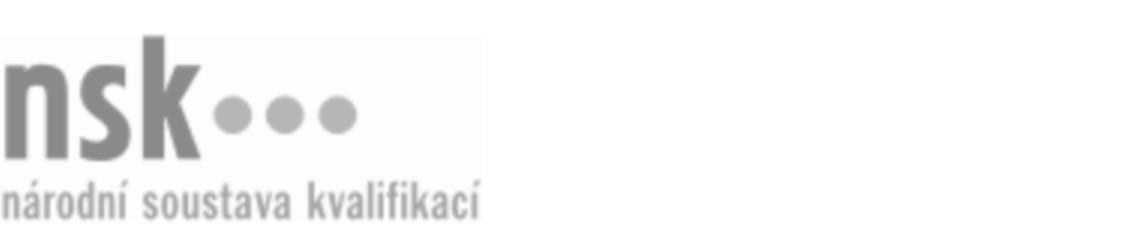 Autorizované osobyAutorizované osobyAutorizované osobyAutorizované osobyAutorizované osobyAutorizované osobyObsluha CNC obráběcích strojů (kód: 23-026-H) Obsluha CNC obráběcích strojů (kód: 23-026-H) Obsluha CNC obráběcích strojů (kód: 23-026-H) Obsluha CNC obráběcích strojů (kód: 23-026-H) Obsluha CNC obráběcích strojů (kód: 23-026-H) Obsluha CNC obráběcích strojů (kód: 23-026-H) Autorizující orgán:Ministerstvo průmyslu a obchoduMinisterstvo průmyslu a obchoduMinisterstvo průmyslu a obchoduMinisterstvo průmyslu a obchoduMinisterstvo průmyslu a obchoduMinisterstvo průmyslu a obchoduMinisterstvo průmyslu a obchoduMinisterstvo průmyslu a obchoduMinisterstvo průmyslu a obchoduMinisterstvo průmyslu a obchoduSkupina oborů:Strojírenství a strojírenská výroba (kód: 23)Strojírenství a strojírenská výroba (kód: 23)Strojírenství a strojírenská výroba (kód: 23)Strojírenství a strojírenská výroba (kód: 23)Strojírenství a strojírenská výroba (kód: 23)Povolání:Obráběč kovůObráběč kovůObráběč kovůObráběč kovůObráběč kovůObráběč kovůObráběč kovůObráběč kovůObráběč kovůObráběč kovůKvalifikační úroveň NSK - EQF:33333Platnost standarduPlatnost standarduPlatnost standarduPlatnost standarduPlatnost standarduPlatnost standarduStandard je platný od: 22.11.2011Standard je platný od: 22.11.2011Standard je platný od: 22.11.2011Standard je platný od: 22.11.2011Standard je platný od: 22.11.2011Standard je platný od: 22.11.2011Obsluha CNC obráběcích strojů,  29.03.2024 15:35:39Obsluha CNC obráběcích strojů,  29.03.2024 15:35:39Obsluha CNC obráběcích strojů,  29.03.2024 15:35:39Obsluha CNC obráběcích strojů,  29.03.2024 15:35:39Strana 1 z 2Autorizované osobyAutorizované osobyAutorizované osobyAutorizované osobyAutorizované osobyAutorizované osobyAutorizované osobyAutorizované osobyAutorizované osobyAutorizované osobyAutorizované osobyAutorizované osobyK této profesní kvalifikaci nejsou zatím přiřazeny žádné autorizované osoby.K této profesní kvalifikaci nejsou zatím přiřazeny žádné autorizované osoby.K této profesní kvalifikaci nejsou zatím přiřazeny žádné autorizované osoby.K této profesní kvalifikaci nejsou zatím přiřazeny žádné autorizované osoby.K této profesní kvalifikaci nejsou zatím přiřazeny žádné autorizované osoby.K této profesní kvalifikaci nejsou zatím přiřazeny žádné autorizované osoby.Obsluha CNC obráběcích strojů,  29.03.2024 15:35:39Obsluha CNC obráběcích strojů,  29.03.2024 15:35:39Obsluha CNC obráběcích strojů,  29.03.2024 15:35:39Obsluha CNC obráběcích strojů,  29.03.2024 15:35:39Strana 2 z 2